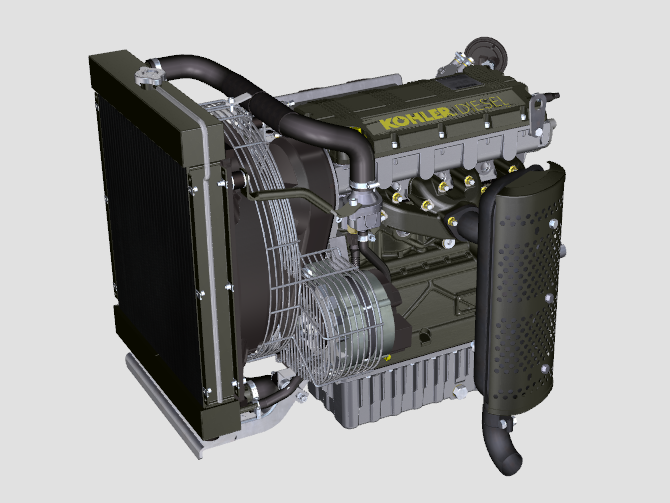 Informazioni tecnicheDescrizione generale del motoreDati tecnici motoreTab. 2.1Ingombro motori (mm)Olio     Importante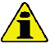 Il motore può danneggiarsi se fatto lavorare con livello olio non corretto.Non superare il livello MAX. poichè la sua combustione può provocare un brusco aumento della velocità di rotazione.Utilizzare unicamente l'olio prescritto al fine di garantire una adeguata protezione, efficenza e durata del motore.Impiegando olio di qualità inferiore a quello prescritto, la durata del motore ne risulterà notevolmente compromessa.La viscosità dell'olio deve essere adeguata alla temperatura ambiente in cui il motore opera.   Pericolo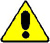 Il prolungato contatto della pelle con l'olio motore esausto può essere causa di cancro all'epidermide.Se il contatto con l'olio fosse inevitabile, lavarsi accuratamente le mani con acqua e sapone non appena possibile.Per lo smaltimento dell'olio esausto fare riferimento al  Par. DISMISSIONE e ROTTAMAZIONE .
2.4.1 Classificazione olio SAEIdentifica gli oli in base alla viscosità, non tenendo conto di nessun altra caratteristica qualitativa.Il codice è costituito da due numeri che indicano e devono corrispondere, alla temperatura ambiente in cui il motore opera, con un'interposizione di un " W ", dove il primo numero determina il valore in condizione di temperature rigide, mentre il secondo determina il valore in condizione di temperature elevate.2.2La filtrazione dell’olio è estremamente importante per il corretto funzionamento e la giusta lubrificazione; cambiare regolarmente i filtri come specificato in questo manuale.CarburanteRaccomandazioni sul refrigeranteCaratteristiche batterieBatteria non di fornitura KohlerTab. 2.7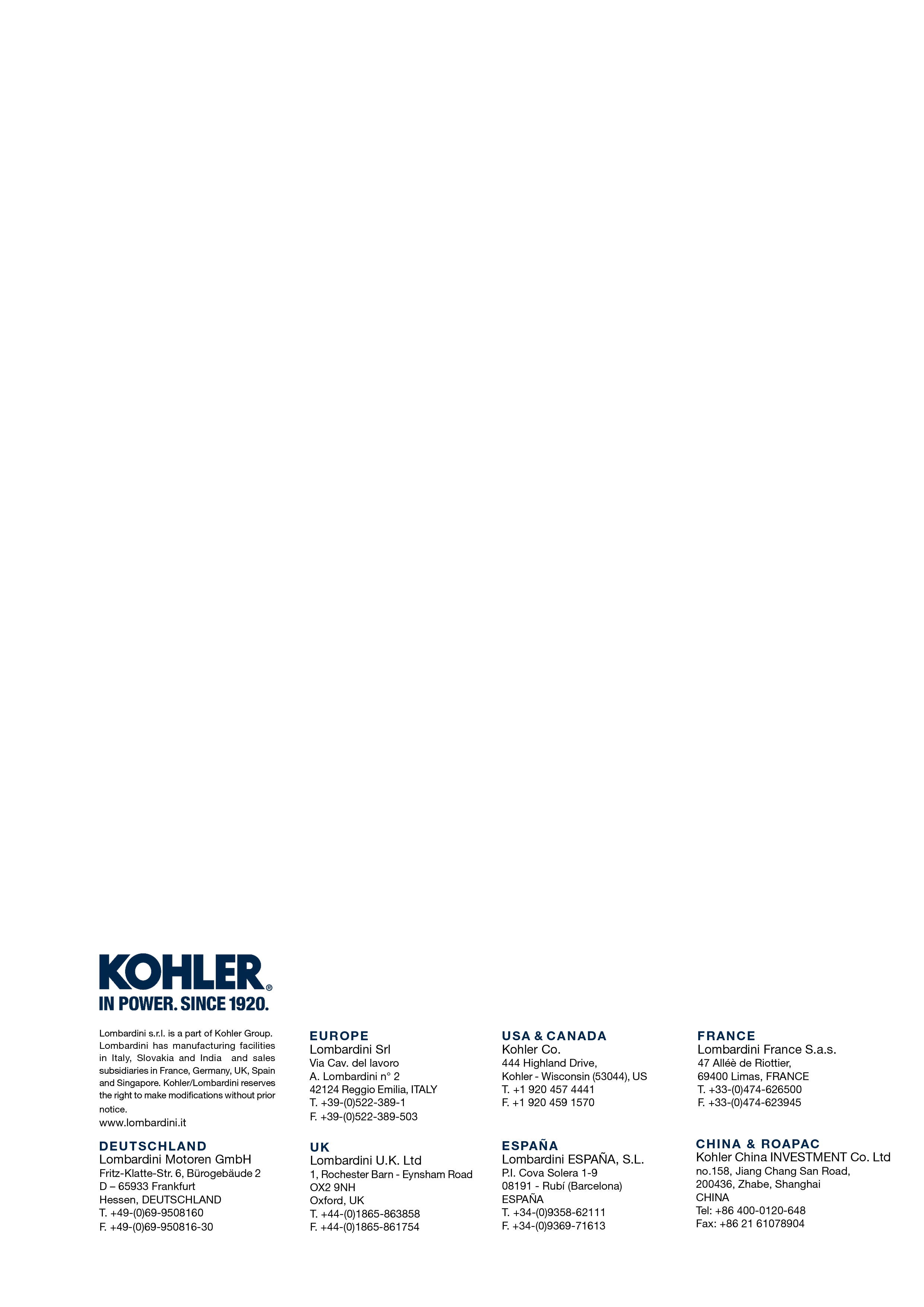 Informazioni tecnicheManuale uso e manutenzione KDW  502 | 702 | 1003 | 1404 (Rev_00)- Diesel 4 tempi con cilindri in linea; - Raffreddamento a liquido;
- 2 valvole per cilindro;

- Iniezione indiretta.CARATTERISTICHE TECNICHECARATTERISTICHE TECNICHEUNITA' DI MISURA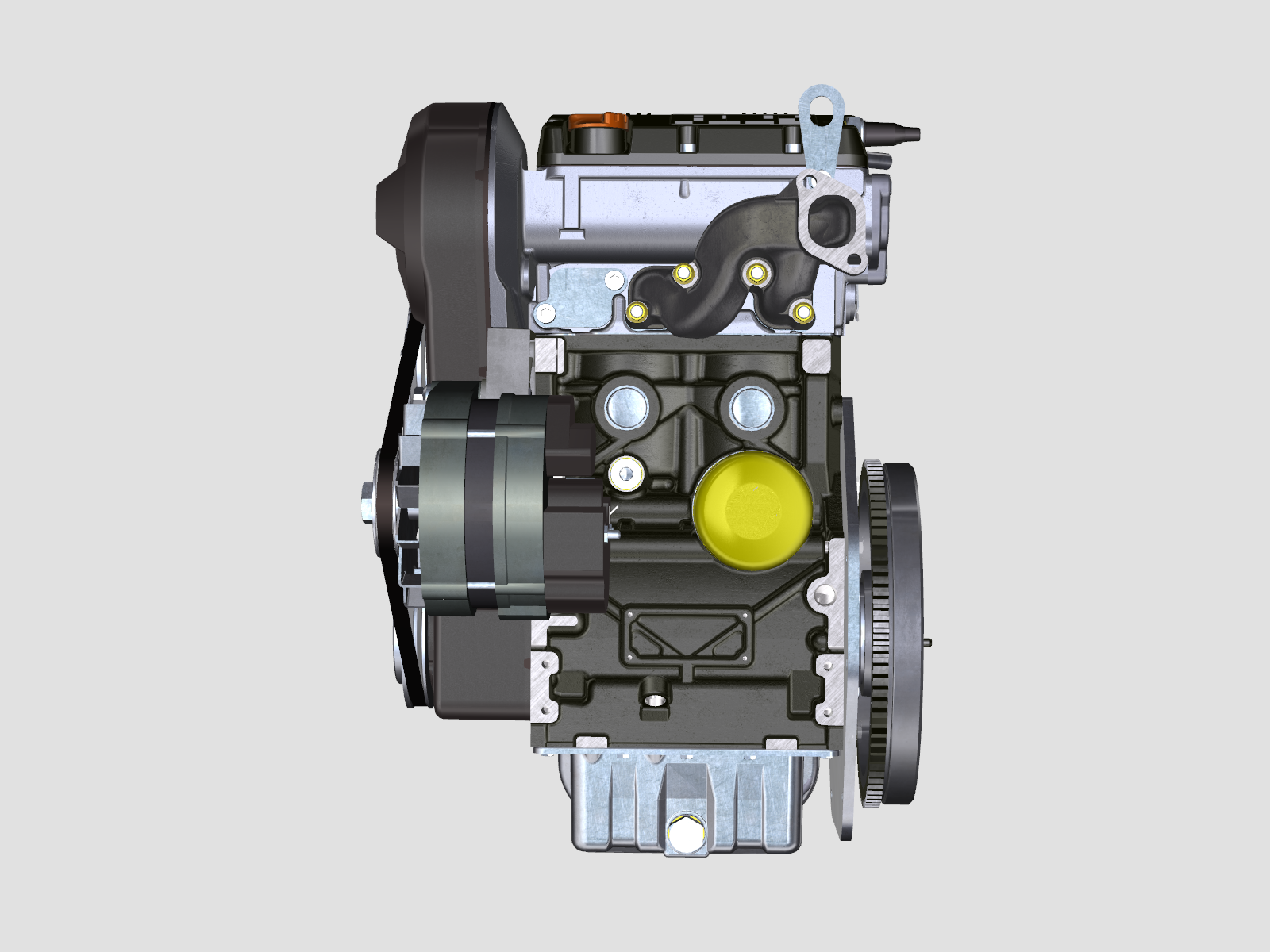 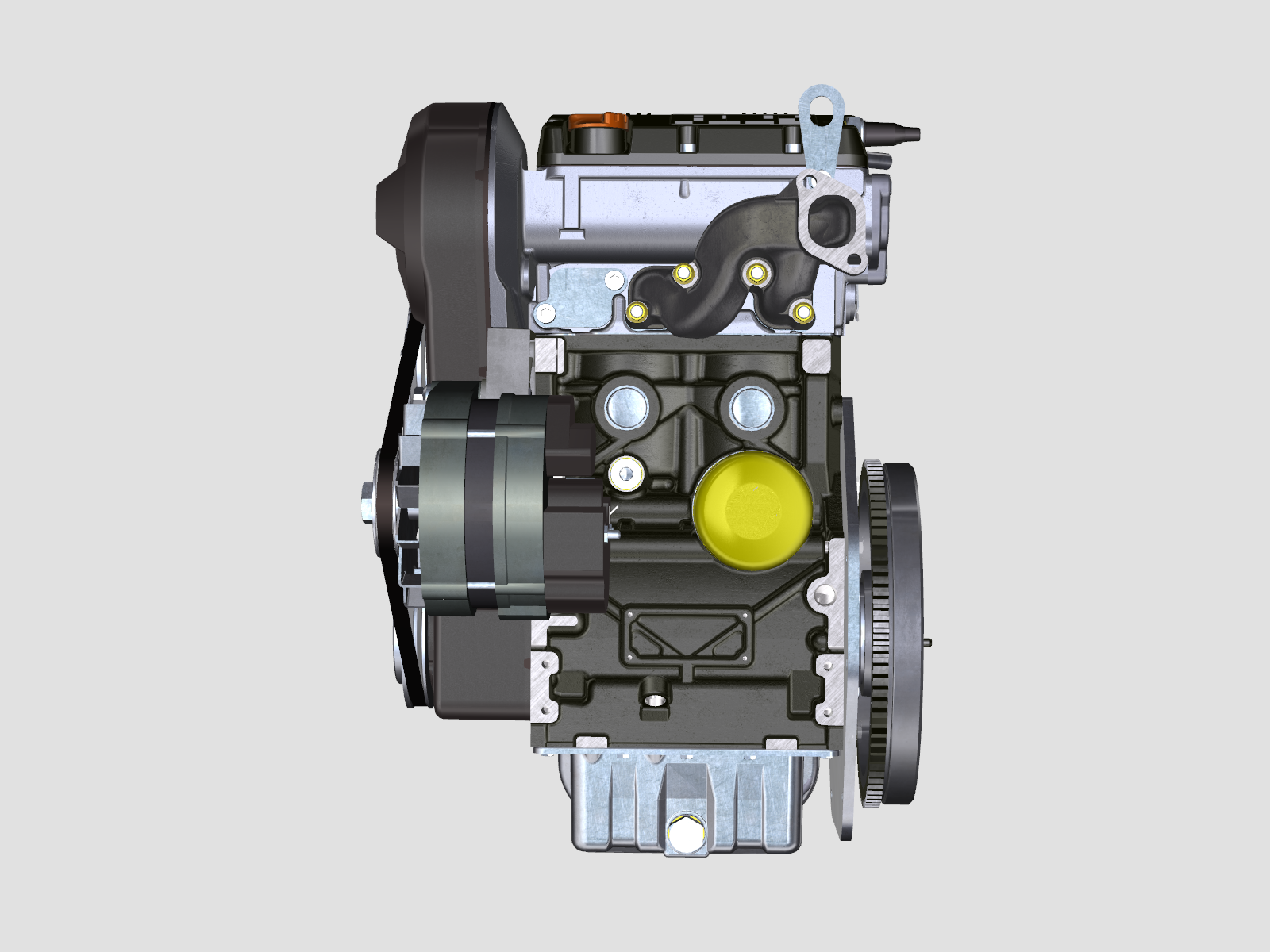 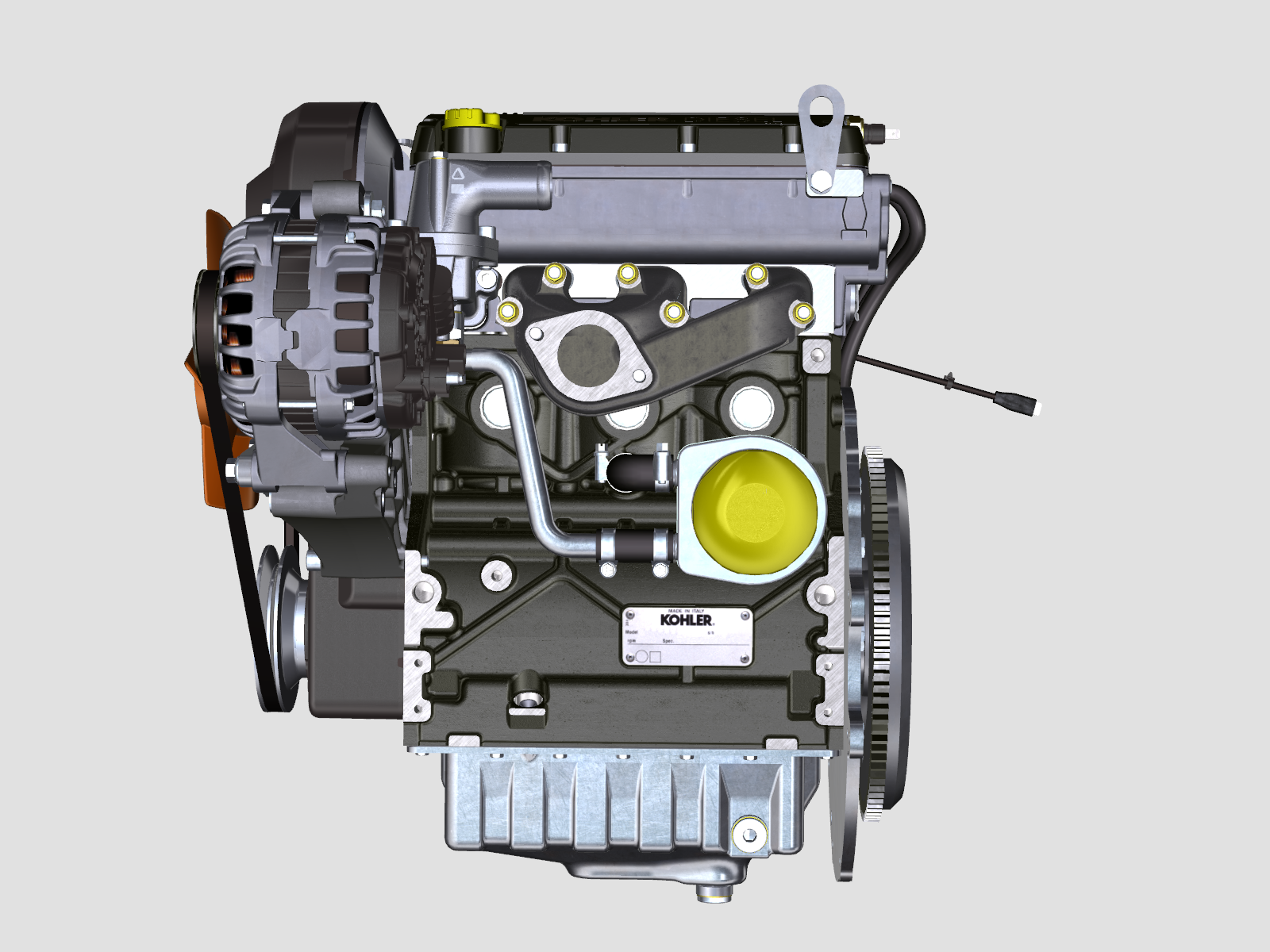 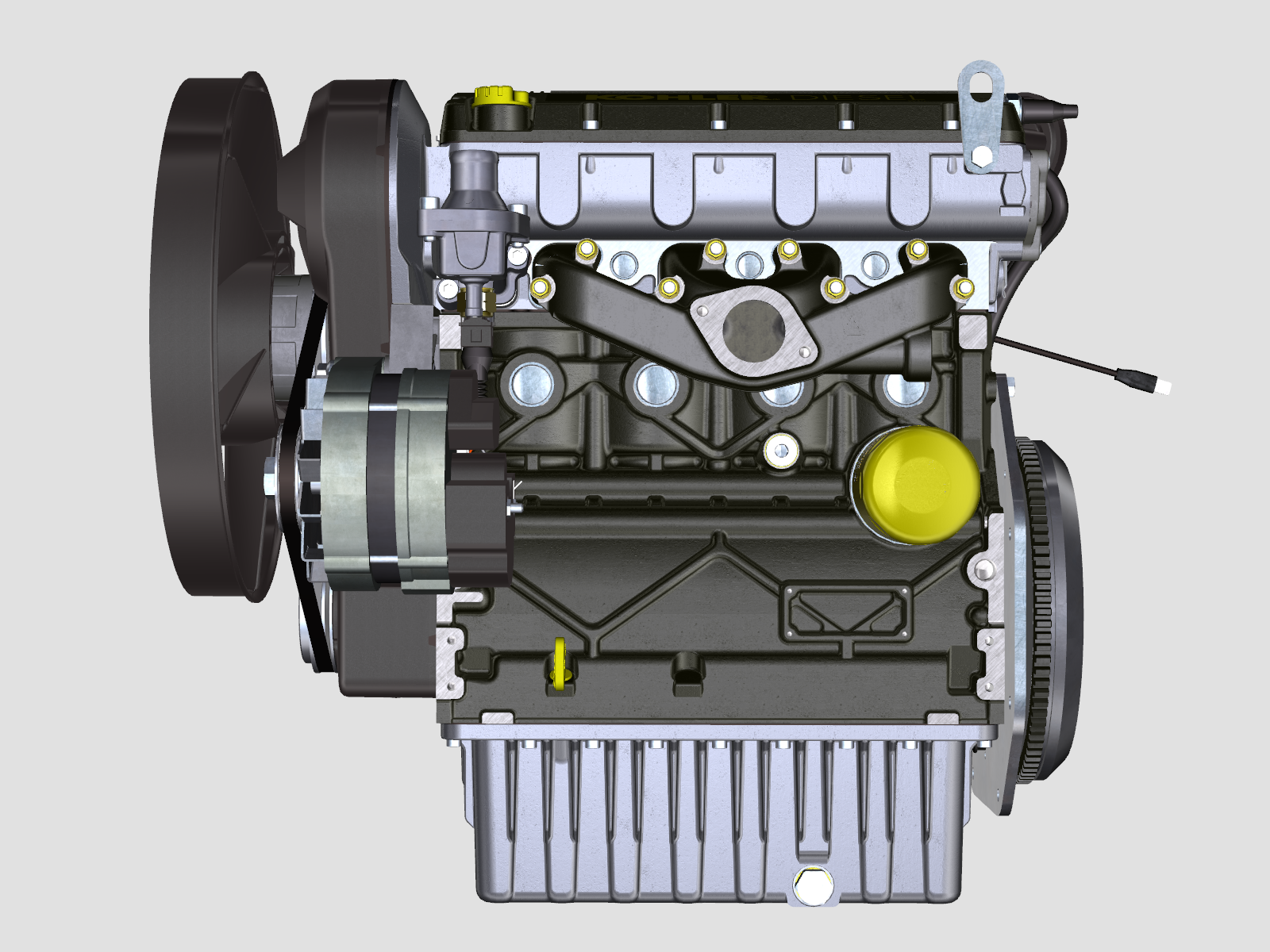 Modello motoreModello motoreKDW 502KDW 702KDW 1003KDW 1404CilindriCilindrin.2234AlesaggioAlesaggiomm72757575CorsaCorsamm6277.677.677.6CilindrataCilindratacm 350568610281372INCLINAZIONE MASSIMA DURANTE IL FUNZIONAMENTO (anche in combinato)INCLINAZIONE MASSIMA DURANTE IL FUNZIONAMENTO (anche in combinato)α25° max. 30 minuti25° max. 30 minuti25° max. 30 minuti25° max. 30 minutiINCLINAZIONE MASSIMA DURANTE IL FUNZIONAMENTO (anche in combinato)INCLINAZIONE MASSIMA DURANTE IL FUNZIONAMENTO (anche in combinato)α35° max.1 minuto35° max.1 minuto35° max.1 minuto35° max.1 minutoCAPACITÀ OLIO (livello MAX.) -  filtro olio inclusocoppa olio standardlt.1.51.62.43.2CAPACITÀ OLIO (livello MAX.) -  filtro olio inclusocoppa olio  maggioratalt.2.52.53.85.2CAPACITÀ OLIO (livello MAX.) -  senza filtro oliocoppa olio  standardlt.1.41.52.33.0CAPACITÀ OLIO (livello MAX.) -  senza filtro oliocoppa olio  maggioratalt.2.42.43.75.1PESO A SECCOPESO A SECCOKg60668798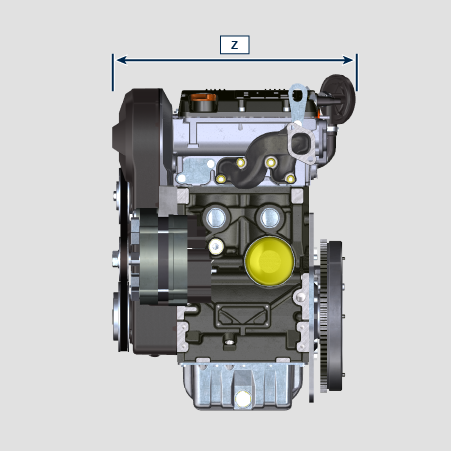 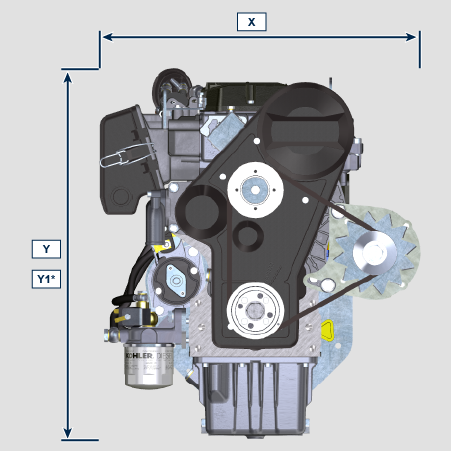 *C oppa olio  maggiorata  NOTA : le quote di ingombro variano in base alla configurazione del motore.OLIO PRESCRITTOOLIO PRESCRITTOOLIO PRESCRITTOCON SPECIFICHE  APISJ/CF 4CON SPECIFICHEACEAA3-96B3-96CON SPECIFICHEMILL-46152 D/EVISCOSITA'SAE5w-40 (-30°C ÷ +40°C)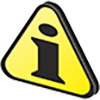 ImportanteL’uso di altri tipi di carburante può causare danni al motore. Non usare carburante diesel sporco o miscele di carburante diesel e acqua poiché possono causare gravi danni al motore.Qualsiasi danno derivante dall’uso di carburanti diversi da quelli raccomandati non sarà coperto dalla garanzia.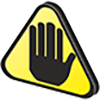 AvvertenzaL’uso di carburante adeguatamente filtrato previene l’intasamento dell’impianto di iniezione. Pulire immediatamente qualsiasi fuoriuscita di carburante durante il rifornimento. Non conservare il carburante in contenitori galvanizzati (ovvero ricoperti di zinco). Il carburante all’interno di un contenitore galvanizzato genera una reazione chimica, producendo composti che intasano velocemente i filtri o causa guasti alla pompa di iniezione e/o agli iniettori.2.32.32.3Carburante AVIOI carburanti devono essere miscelati con il 5% di olio.2.5Usare liquido refrigerante a base di una miscela composta dal 50% di acqua demineralizzata e dal 50% di glicole etilenico a basso contenuto di silicato. Usare un refrigerante OAT per impieghi gravosi di lunga durata o a durata prolungata privi di silicati, fosfati, borati, nitriti e ammine
Possono essere utilizzati i seguenti refrigeranti a base di glicole etilenico per tutti i modelli della famiglia di motori KDW:
OAT (Organic Acid Technology) a basso contenuto di silicati:  ASTM D-3306 D-6210HOAT (Hybrid Organic Acid Technology) a basso contenuto di silicati:  ASTM D-3306 D-6210I refrigeranti di cui sopra, in formulazioni concentrate, devono essere miscelati con acqua distillata, deionizzata o demineralizzata. Se disponibile, può essere usata direttamente una formulazione premiscelata (al 40-60% o al 50-50%).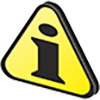 ImportanteNon mescolare refrigeranti a base di glicole etilenico e glicole propilenico. Non mescolare refrigeranti a base di OAT e HOAT. La durata delle prestazioni dei refrigeranti OAT può essere drasticamente ridotta se contaminati con refrigeranti contenenti nitriti.Non usare refrigeranti per il settore automobilistico. Questi refrigeranti non contengono gli additivi giusti per proteggere i motori diesel per impieghi gravosi.I refrigeranti OAT sono esenti da manutenzione fino a 6 anni o 6000 ore di funzionamento, purché l’impianto refrigerante sia rabboccato usando lo stesso tipo di refrigerante. Non miscelare diversi tipi di refrigerante. Testare annualmente le condizioni del refrigerante usando delle strisce per il controllo del refrigerante.
I refrigeranti HOAT non sono tutti esenti da manutenzione e si raccomanda di aggiungere SCA (Supplemental Coolant Additive, additivi di raffreddamento supplementari) al primo intervallo di manutenzione.BATTERIE CONSIGLIATEBATTERIE CONSIGLIATEBATTERIE CONSIGLIATEIN CONDIZIONI DI AVVIAMENTO NORMALE IN CONDIZIONI DI AVVIAMENTO GRAVOSOKDW 50212w-44 Ah / 210 A/DIN12w-44 Ah / 410 A/EN12w-44 Ah / 400 A/SAE12w-55 Ah / 255 A/DIN12w-55 Ah / 500 A/EN12w-55 Ah / 485 A/SAEKDW 70212w-66 Ah / 330 A/DIN12w-66 Ah / 650 A/EN12w-66 Ah / 630 A/SAE12w-88 Ah / 350 A/DIN12w-88 Ah / 690 A/EN12w-88 Ah / 665 A/SAEKDW 1003-140412w-70 Ah / 350 A/DIN12w-70 Ah / 690 A/EN12w-70 Ah / 665 A/SAE12w-92 Ah / 420 A/DIN12w-92 Ah / 825 A/EN12w-92 Ah / 800 A/SAE